Муниципальное автономное общеобразовательное учреждение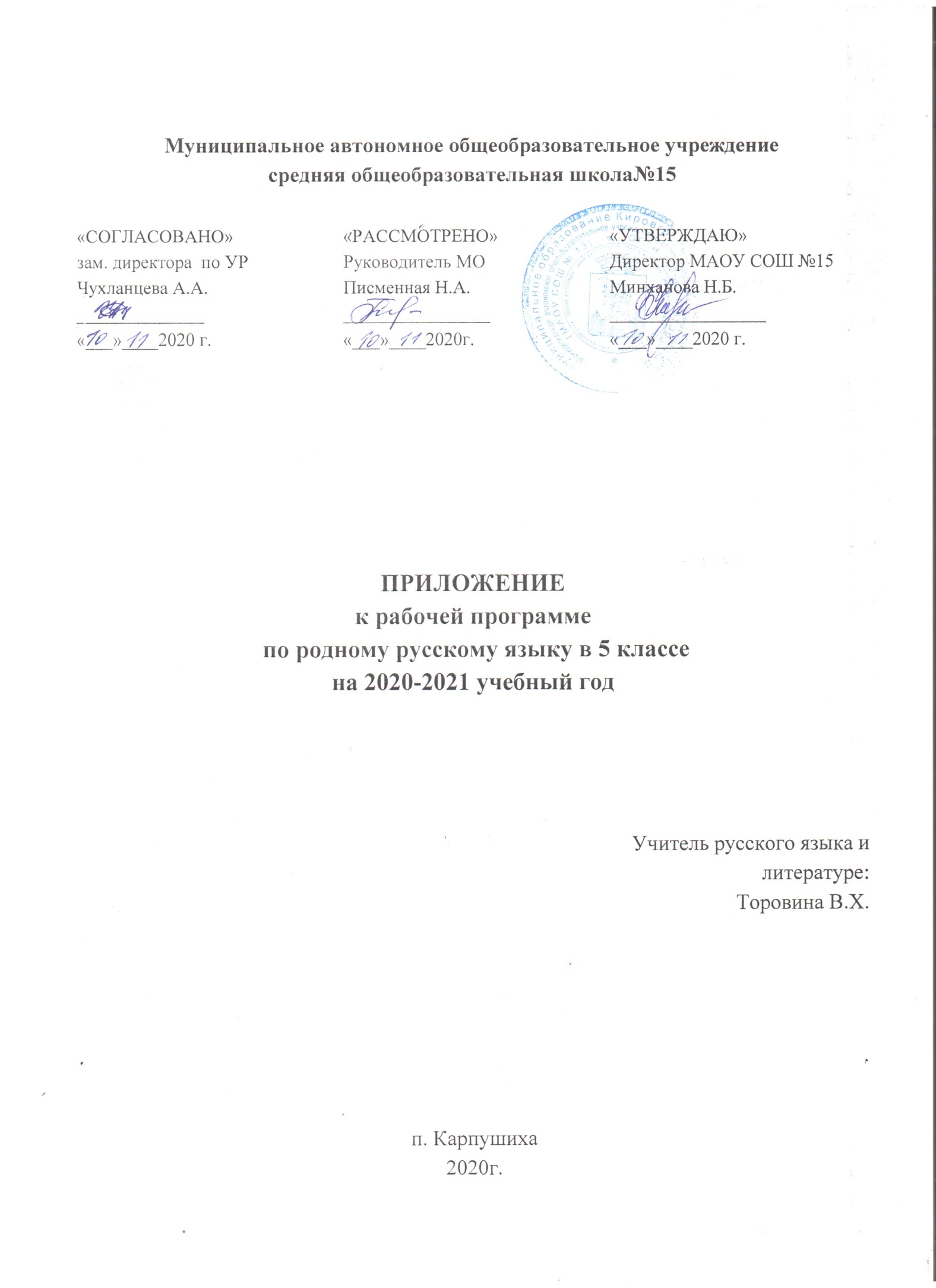 средняя общеобразовательная школа№15ПРИЛОЖЕНИЕ к рабочей программе по родному русскому языку в 5 классена 2020-2021 учебный годУчитель русского языка и литературе: Торовина В.Х.п. Карпушиха2020г.Изменения, вносимые в рабочую программу путем включения в освоение учебного материала и формирование соответствующих планируемых результатов с теми умениями и видами деятельности, которые по результатам ВПР в сентябре-октябре 2020 г. были выявлены как проблемные поля.Содержание программы курсаМорфемный разбор: понятие морфема, выделение морфем в слове, значение морфем.Лексический разбор слова: план лексического разбора слова.Орфоэпия: нормы произношения и ударения.Однородные члены предложения: определение однородных членов предложения, способы их выражения, графическое выделение в предложении.Правописание безударных гласных в корне: безударные гласные в корне проверяемые и непроверяемые произношением .Окончание глаголов: спряжение глаголов, правописание безударных личных окончаний глаголов.Основная мысль текста: разграничить понятия: тема и основная мысль текста. Смысловой анализ текста.Составление плана: деление текста на абзацы, выделение микротем, составление вопросного плана.Рекомендации:Повторение тем, в которых допущены ошибки;Введение орфоэпического тренинга на уроках;Расширение лексикона за счет усвоения новых слов;Обучение определению темы и главной мысли текста, составлению плана.выявленные трудности в выполнении заданий по данным темам отработать на ближайших уроках русского языка, т. к. они вызваны невнимательностью прочтения текста задания, организовать повторение указанных тем.«СОГЛАСОВАНО»зам. директора  по УРЧухланцева А.А.______________«___»____2020 г.«РАССМОТРЕНО»Руководитель МОПисменная Н.А.________________«___»____2020г.«УТВЕРЖДАЮ»Директор МАОУ СОШ №15Минханова Н.Б._________________«___»____2020 г.Дата занятияТемазанятияПланируемые результатыСодержаниеМорфемный разбор19.11ВПР. Повторение. понятие морфема, выделение морфем в слове, значение морфемНаучиться применять алгоритм разбора слова по составу на практике.Оперировать понятием морфема, выполнять морфемный разбор, знать значения морфем и способы образования слов.26.11ВПР. ПовторениеЛексический разбор слова. план лексического разбора слова.Формирование навыка лексического разбора слова. При проведении лексического разбора слова использовать разные виды словарей: толковый, этимологический, синонимов, антонимов и др.03.12ВПР. Повторение.Орфоэпия: нормы произношения и ударения.Овладение навыкам орфоэпического разбора слова.Использовать в работе орфоэпический словарь русского языка, с целью извлечения дополнительной информации.10.12ВПР. ПовторениеОднородные члены предложения: определение однородных членов предложения, способы их выражения, графическое выделение в предложении.Развитие умений определять в предложении однородные члены, способы их выражения, графическое выделениеИспользовать свойства однородных членов предложения как средства выразительности речи.17.12ВПР. Повторение.Правописание безударных гласных в корне: безударные гласные в корне проверяемые и непроверяемые произношением .Научиться применять алгоритм проверки безударной гласной в корне слова.Выполнять  упражнений на нахождение  гласных под ударением и в безударной  позиции, чтение транскрипций и их составление .24.12ВПР. Повторение.Окончание глаголов: спряжение глаголов, правописание безударных личных окончаний глаголов.Научиться применять правила написания личных окончаний глаголов на практике Выполнять упражнения  разных типов (на указание спряжения глаголов, выделение личных окончаний) применять образец при написании безударного личного глагола.ВПР. Повторение.Основная мысль текстаРазвитие умения выявлять композиционные и языковые признаки текста. Научиться определять   зависимость заголовка, темы от основной мысли текста.Смысловой анализ текстов.ВПР. Повторение.Составление планаРазвитие умения составлять план  к тексту.Составлять простой, вопросный и цитатный план.